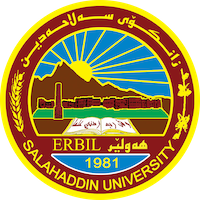 Academic Curriculum Vitae 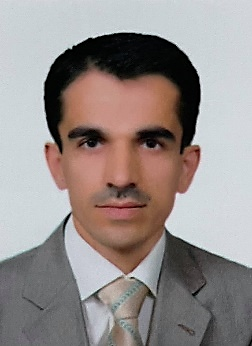 Personal Information:Full Name:  د. سعد صهیب خضر Academic Title:مامۆستا Email: (university email) saad.khidhir@su.edu.krdMobile: 07504903568Education:- بكالوريوس في اللغة العربية - جامعة صلاح الدّين - كلية اللغات / أربيل، في 2005م.عنوان بحث التخرج: "التحليل الدَّلالي في تفسير الكشاف للزمخشري".- شهادة الماجستير في اللغة العربية - كليّة اللغات، جامعة صلاح الدين/ أربيل، في 8/ 6/ 2011م.- عنوان رسالة الماجستير: "تحليل الخطاب القرآني في ضوء الاتجاه النصيّ - تطبيقات على آيات الوعد والوعيد في السور المكيّة". وقد أجيزت بدرجة (امتياز).- التخصص العام: (اللغة العربية).- التخصص الدقيق: (لغة النص).- اللقب العلميّ: مدرس مساعد في قسم اللغة العربية - كليّة اللغات - جامعة صلاح الدين/ أربيل. وذلك في 9/ 8/ 2011م.- تاريخ المباشرة في الجامعة بصفة "مدرس مساعد": في 16/ 8/ 2011م. وما زلتُ مستمرّاً إلى حدِّ الآن.- طالب دكتوراه في قسم اللغة العربيّة في 16/ 12/ 2015م.- مناقشة أطروحتي للدكتوراه في 20- 8- 2020م، وعنوانها: (مقاصد الكلام في كتاب سيبويه)، وقد أجيزت بدرجة (امتياز) مع التّوصية بالطّبع.- التخصص العام: (اللغة العربية).- التخصص الدقيق: (النحو والدَّلالة).- منح شهادة الدكتوراه بتاريخ 22/ 11/ 2021م.Employment:1- "معيد" في كلية اللغات – قسم اللغة العربية/ جامعة صلاح الدين من (13/ 11/ 2005) إلى (5/ 11/ 2007).2- تدريسيّ بصفة "مدرس مساعد" في جامعة صلاح الدين – كلية اللغات – قسم اللغة العربية بتاريخ (16/ 8/ 2011).3- تدريسيّ بصفة "مدرس" في جامعة صلاح الدين – كلية اللغات – قسم اللغة العربية من 25/ 11/ 2021م. وما زلتُ مستمرّاً إلى حدّ الآن.4- مقرّر قسم اللّغة العربيّة في كلية اللّغات، في 3/ 9/ 2011م حتى 16/ 2/ 2016م.5- مقرّر القسم للمرّة الثانية، بتاريخ 11/ 2/ 2021 وما زلتُ مستمرّاً، والحمد لله.Qualifications - دورة طرائق التدريس، الوجبة (التاسعة)، جامعة صلاح الدين، أربيل، من (5/ 1/ 2011) إلى (2/ 3/ 2011).- دورة التنمية البشرية، Personal promotion planning، 2015م.- دورة التنمية البشرية، Personal Strategies planning، 2015م.- دورة تعليم اللغة الإنكليزية، في مركز اللغات – جامعة صلاح الدين، 2016م.- دورة تعلّم برنامج الأكسل - جامعة صلاح الدين/ كلية اللّغات، شباط 2019م.- دورة تعليم اللغة الإنكليزية، في مركز اللغات – جامعة صلاح الدين، 2021.- دورة بعنوان (دراسة وتحليل ديوان كلستان سعدي الشيرازي) من 15/ 7 إلى 18/ 10/ 2021- دورة تدريبية بعنوان (صناعة الأخبار وتحريرها في المواقع الالكترونية) 17/ 11/ 2021.- دورة تدريبية بعنوان (فن التواصل في محيط العمل) 30/ 11/ 2021.اللِّجان الّتي شاركتُ فيها:- عضو لجنة "إدخال درجات المرحلة الرابعة" في (29/ 3/ 2012).- عضو لجنة "الموسم الثقافي الثالث" لقسم اللّغة العربيّة في (28/ 4/ 2012).- منسق لجنة (تطوير المناهج) لقسم اللّغة العربيّة في (13/ 11/ 2012).- عضو لجنة (تطوير المناهج) لقسم اللّغة العربيّة في (28/ 11/ 2012).- عضو "اللجنة الثقافية" على مستوى كليّة اللّغات في (20/ 11/ 2012).- عضو لجنة "الصِحّة والسَّلامة" على مستوى كليّة اللّغات في (13/ 11/ 2014).- عضو لجنة (تطوير المناهج) على مستوى الكليّة في (13/ 11/ 2014).- عضو لجنة "متابعة المناهج" لقسم اللّغة العربيّة في (22/ 2/ 2015).- عضو لجنة "إدخال درجات المرحلة الرّابعة" في (13/ 4/ 2015).- عضو لجنة "التعليم الالكتروني" على مستوى الكلية في (16/ 9/ 2020).- عضو لجنة "تسجيل درجات المرحلة الرّابعة وتدقيقها" في (13/ 1/ 2021).- عضو لجنة "متابعة محاضرات الأساتذة" في (26/ 4/ 2021).- عضو لجنة مناقشة "بحوث التخرُّج" في (5/ 5/ 2021).- عضو لجنة "التعليم الالكتروني" في (30/ 5/ 2021).- عضو لجنة "متابعة استكمال تدريس المواد" للمراحل الأربع في قسم اللّغة العربيّة في (30/ 5/ 2021).- عضو لجنة "استقبال طلبة المرحلة الأولى" في (1/ 11/ 2021).- عضو "اللجنة الامتحانية" في الكورس الثاني في (2- 5/ 2021).- عضو "اللجنة التحضيرية" لمؤتمر أفضل مشروع بحث، وأفضل "بوستر" في (21/ 4/ 2022).- عضو "اللجنة التحضيرية" لمؤتمر (اللّغة العربية للناطقين بغيرها بين الواقع والمأمول) الذي أقيم في (15/ 5/ 2022).- عضو لجنة "تقييم بحوث التخرُّج وبوسترات المرحلة الرابعة" في (17/ 5/ 2022).- عضو "اللجنة الامتحانية" في الكورس الأول/ الدور الأول والثاني في (27/ 11/ 2022).- عضو "اللجنة الامتحانية" في الكورس الثاني/ الدور الثاني في (20/ 6/ 2022).- عضو "اللجنة الامتحانية" في الكورس الأول في (13/ 12/ 2022).- عضو لجنة "استلام الملفّات الأوليّة" للدبلوم العالي، والماجستير، والدكتوراه في (29/ 3/ 2023).- عضو لجنة "الاعتراضات" لنهاية الكورس الثاني – الدور الأول، في (24/ 5/ 2023).- عضو لجنة "الندوة الثقافية" بمناسبة اليوم العالمي للّغة العربية بموجب الأمر الإداري الصّادر بتاريخ (31/ 5/ 2023).- عضو اللّجنة التحضيريّة لـ"المهرجان السنوي" لقسم اللّغة العربيّة في (9/ 3/ 2023)، بموجب الأمر الإداري المرقّم (1173)، بتاريخ (31/ 5/ 2023).- عضو لجنة "المهرجان السنوي" على مستوى كليّة اللّغات، بموجب الأمر الإداري المرقّم (1182)، بتاريخ (31/ 5/ 2023).Teaching experience:- اللغة العربيّة العامّة في (قسم اللّغة الكُرديّة) في سنة 2005م.- النحو: المرحلة الأولى - قسم اللغة العربية - كلية اللغات / أربيل.- المحادثة والتعبير: المرحلة الثانية - قسم اللغة العربية - كلية اللغات/ أربيل.- المهارات اللغوية: المرحلة الثانية - قسم اللغة العربية - كلية اللغات/ أربيل.- الصرف: المرحلة الأولى - قسم اللغة العربية - كلية اللغات/ أربيل.- تحليل النصوص الأدبية: المرحلة الثالثة - قسم اللغة العربية - كلية اللغات / أربيل في سنة - 2020 - 2021.Research and publications1- أين نحن من التخطيط الاستراتيجي؟ مجلة (الحوار)، العدد (162)، السنة الخامسة عشرة، شتاء 2017م.2- فكر الأزمة أم أزمة فكر؟ مجلة (الحوار)، العدد (165)، السنة السادسة عشرة، خريف 2018م.3- ‌‌‌أين تعليمنا اليوم من التعليم الاستراتيجي المعاصر – مقاربة نظرية لأزمة حضارية شاملة؟ العدد (173- 174)، السنة الثامنة عشرة، شتاء 2020.Conferences and courses attended- مؤتمر مشترك بين جامعة صلاح الدين – كلية اللغات، وجامعة الموصل – كلية الآداب تحت عنوان (اللغة العربية للناطقين بغيرها بين الواقع والمأمول) بتاريخ 15/5/2022. وقد شاركت فيه ببحث عنوانه (الكفاية التواصلية والمحادثة التفاعلية وأثرهما في تعلم اللغة العربية للناطقين بغيرها).Funding and academic awards List any bursaries, scholarships, travel grants or other sources of funding that you were awarded for research projects or to attend meetings or conferences.Professional memberships 1- عضو في اتحاد معلمي كوردستان.2- عضو في منصة إيفاد العالمية.3- عضو في نقابة صحفيي كوردستان.4- أکادیمية نيفادا للتنمية والتطوير الاجتماعي.5- فريق أصدقاء العقل الثقافي للتنمية والتطوير.6- ClassPoint Certified EducatorProfessional Social Network Accounts:List your profile links of Research Gate, LinkedIn, etc.It is also recommended to create an academic cover letter for your CV, for further information about the cover letter, please visit below link:https://career-advice.jobs.ac.uk/cv-and-cover-letter-advice/academic-cover-letter/